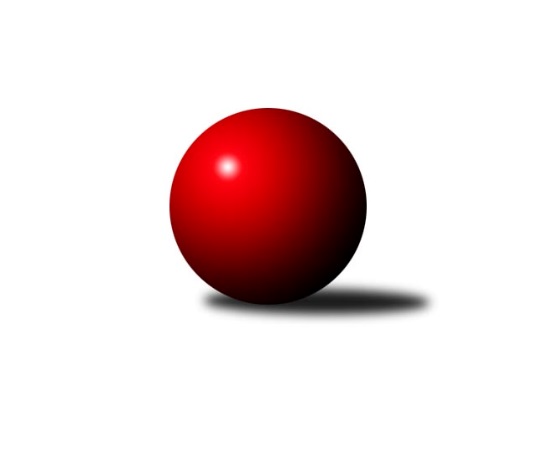 Č.6Ročník 2023/2024	22.10.2023Nejlepšího výkonu v tomto kole: 2670 dosáhlo družstvo TJ Sokol VážanyJihomoravský KP1 jih 2023/2024Výsledky 6. kolaSouhrnný přehled výsledků:KK Sokol Litenčice	- TJ Sokol Šanov C	6:2	2480:2427	7.0:5.0	20.10.TJ Lokomotiva Valtice B	- SK Podlužan Prušánky C	0:8	2447:2647	3.0:9.0	20.10.TJ Sokol Mistřín C	- TJ Sokol Vracov B	2:6	2538:2579	5.5:6.5	20.10.KK Jiskra Čejkovice	- SK Baník Ratíškovice B	6:2	2507:2477	7.0:5.0	21.10.SKK Dubňany B	- TJ Jiskra Kyjov	7:1	2594:2393	8.0:4.0	22.10.TJ Sokol Kuchařovice	- TJ Sokol Vážany	2:6	2596:2670	5.0:7.0	22.10.Tabulka družstev:	1.	KK Jiskra Čejkovice	6	5	0	1	32.0 : 16.0 	39.0 : 33.0 	 2550	10	2.	TJ Sokol Vážany	6	4	1	1	30.0 : 18.0 	46.5 : 25.5 	 2583	9	3.	TJ Sokol Kuchařovice	6	4	0	2	28.0 : 20.0 	40.5 : 31.5 	 2575	8	4.	SK Podlužan Prušánky C	6	3	1	2	29.5 : 18.5 	41.5 : 30.5 	 2642	7	5.	SKK Dubňany B	6	3	1	2	28.5 : 19.5 	40.5 : 31.5 	 2597	7	6.	SK Baník Ratíškovice B	6	3	0	3	25.5 : 22.5 	37.5 : 34.5 	 2580	6	7.	TJ Sokol Vracov B	6	3	0	3	23.5 : 24.5 	38.0 : 34.0 	 2527	6	8.	TJ Jiskra Kyjov	6	3	0	3	21.0 : 27.0 	27.5 : 44.5 	 2428	6	9.	KK Sokol Litenčice	5	1	1	3	17.0 : 23.0 	24.5 : 35.5 	 2562	3	10.	TJ Sokol Mistřín C	5	1	1	3	16.0 : 24.0 	25.5 : 34.5 	 2560	3	11.	TJ Sokol Šanov C	6	1	1	4	17.0 : 31.0 	31.5 : 40.5 	 2568	3	12.	TJ Lokomotiva Valtice B	6	1	0	5	12.0 : 36.0 	27.5 : 44.5 	 2476	2	 TJ Sokol Kuchařovice	2596	2:6	2670	TJ Sokol Vážany	Milan Číhal	 	 223 	 224 		447 	 1:1 	 452 	 	222 	 230		Radim Kroupa	Karel Nahodil	 	 222 	 234 		456 	 1:1 	 437 	 	242 	 195		Jozef Kamenišťák	Václav Starý	 	 220 	 230 		450 	 1:1 	 459 	 	238 	 221		Petr Sedláček	Ladislav Plaček	 	 198 	 202 		400 	 0:2 	 435 	 	206 	 229		Radek Loubal	Dušan Jalůvka	 	 221 	 207 		428 	 2:0 	 426 	 	220 	 206		Petr Malý	Roman Stříbrný *1	 	 196 	 219 		415 	 0:2 	 461 	 	214 	 247		Josef Kamenišťákrozhodčí: vedoucí družstev
střídání: *1 od 51. hodu Zbyněk KasalNejlepší výkon utkání: 461 - Josef Kamenišťák
7. kolo05.11.2023	ne	09:00	TJ Sokol Vážany - TJ Lokomotiva Valtice B	